God’s people sometimes find themselves in bondage.  How might this happen?Grow cold to the Lord.Disobedient to His commands.Allow things or people to distract us from loving and serving God. What signs should we watch for?  Indifference DistractionBusynessLack of desire to hear truth.Stop remembering the previous goodness of God. Refuse to repent. Jeremiah 2:5-9 This is what the LORD says: “What fault did your ancestors find in me, that they strayed so far from me? They followed worthless idols and became worthless themselves.6 They did not ask, ‘Where is the LORD, who brought us up out of Egypt and led us through the barren wilderness, through a land of deserts and ravines, a land of drought and utter darkness, a land where no one travels and no one lives?’7 I brought you into a fertile land to eat its fruit and rich produce. But you came and defiled my land and made my inheritance detestable.8 The priests did not ask, ‘Where is the LORD?’ Those who deal with the law did not know me; the leaders rebelled against me. The prophets prophesied by Baal, following worthless idols.9 “Therefore I bring charges against you again,” declares the LORD. “And I will bring charges against your children’s children.Deuteronomy 4:9 Only be careful, and watch yourselves closely so that you do not forget the things your eyes have seen or let them fade from your heart as long as you live. Teach them to your children and to their children after them.Deuteronomy 4:23-24 Be careful not to forget the covenant of the LORD your God that he made with you; do not make for yourselves an idol in the form of anything the LORD your God has forbidden. 24 For the LORD your God is a consuming fire, a jealous God.Jeremiah 2:13 “My people have committed two sins: They have forsaken me, the spring of living water, and have dug their own cisterns, broken cisterns that cannot hold water.Cisterns-an artificial reservoir for storing water often cut out of a rock or formed of rocks and boulders to catch runoff rainwater. 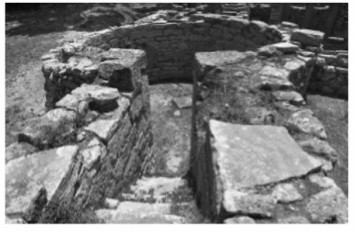 Jeremiah 10:21 The shepherds are senseless and do not inquire of the LORD; so they do not prosper and all their flock is scattered.Jeremiah 18: 1 “Go to the potter’s house…”Jeremiah 20:1-6 When the priest Pashhur son of Immer, the official in charge of the temple of the LORD, heard Jeremiah prophesying these things, 2 he had Jeremiah the prophet beaten and put in the stocks at the Upper Gate of Benjamin at the LORD’s temple. 3 The next day, when Pashhur released him from the stocks, Jeremiah said to him, “The LORD’s name for you is not Pashhur, but Terror on Every Side. 4 For this is what the LORD says: ‘I will make you a terror to yourself and to all your friends; with your own eyes you will see them fall by the sword of their enemies. I will give all Judah into the hands of the king of Babylon, who will carry them away to Babylon or put them to the sword. 5 I will deliver all the wealth of this city into the hands of their enemies—all its products, all its valuables and all the treasures of the kings of Judah. They will take it away as plunder and carry it off to Babylon. 6 And you, Pashhur, and all who live in your house will go into exile to Babylon. There you will die and be buried, you and all your friends to whom you have prophesied lies.’ ”Jeremiah 25:8-12  Therefore the LORD Almighty says this: “Because you have not listened to my words, 9 I will summon all the peoples of the north and my servant Nebuchadnezzar king of Babylon,” declares the LORD, “and I will bring them against this land and its inhabitants and against all the surrounding nations. I will completely destroy them and make them an object of horror and scorn, and an everlasting ruin. 10 I will banish from them the sounds of joy and gladness, the voices of bride and bridegroom, the sound of millstones and the light of the lamp. 11 This whole country will become a desolate wasteland, and these nations will serve the king of Babylon seventy years. 12 “But when the seventy years are fulfilled, I will punish the king of Babylon and his nation, the land of the Babylonians, for their guilt,” declares the LORD, “and will make it desolate forever.Jeremiah 29:10-11 This is what the LORD says: “When seventy years are completed for Babylon, I will come to you and fulfill my good promise to bring you back to this place. 11 For I know the plans I have for you,” declares the LORD, “plans to prosper you and not to harm you, plans to give you hope and a future.Proverbs 3:11-12 My son, do not despise the LORD’s discipline, and do not resent his rebuke, 12 because the LORD disciplines those he loves, as a father the son he delights in.Proverbs 14:12 There is a way that appears to be right, but in the end it leads to death.Romans 6:23 For the wages of sin is death, but the gift of God is eternal life in Christ Jesus our Lord.2 Choronicles 7: 11-14 When Solomon had finished the temple of the LORD and the royal palace, and had succeeded in carrying out all he had in mind to do in the temple of the LORD and in his own palace, 12 the LORD appeared to him at night and said: “I have heard your prayer and have chosen this place for myself as a temple for sacrifices. 13 “When I shut up the heavens so that there is no rain, or command locusts to devour the land or send a plague among my people, 14 if my people, who are called by my name, will humble themselves and pray and seek my face and turn from their wicked ways, then I will hear from heaven, and I will forgive their sin and will heal their land.